СОБРАНИЕ ДЕПУТАТОВ ВЕСЬЕГОНСКОГО РАЙОНАТВЕРСКОЙ ОБЛАСТИРЕШЕНИЕг. Весьегонск12.07.2013                                                                                                                                 № 433Заслушав и обсудив отчет директора МУП «Весьегонский рынок» Плиткина А.В.  о результатах хозяйственной деятельности за 2012 годСобрание депутатов Весьегонского района решило:1. Отчет о результатах хозяйственной деятельности МУП «Весьегонский рынок»  за 2012 год принять к сведению (прилагается).2.Настоящее решение вступает в силу со дня его подписания.                  Глава района                                                                            А.В. ПашуковО результатах хозяйственной деятельности МУП «Весьегонский рынок»  за 2012 год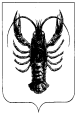 